N  ___12Ա-վ1___                              	                         «_06_»  ____օգոստոս____ 2020թ.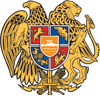 ԳԻՏԱԿԱՆ ԱՍՏԻՃԱՆՆԵՐԻ ՇՆՈՐՀՈՒՄԸ ՀԱՍՏԱՏԵԼՈՒԵՎ ՎԿԱՅԱԳՐԵՐՈՎ ԱՄՐԱԳՐԵԼՈՒ ՄԱՍԻՆՀամաձայն  ՀՀ Կառավարության 08.08.1997թ. հ. 327 որոշմամբ հաստատված <<Հայաստանի Հանրապետությունում գիտական աստիճանաշնորհման կանոնակարգի>> 5-րդ գլխի 36-րդ կետի և ՀՀ ԿԳՄՍ նախարարի 14.08.2019թ. հ.31-Լ հրամանով հաստատված <<Հայաստանի Հանրապետության բարձրագույն որակավորման կոմիտեի>> կանոնադրության 3-րդ գլխի 11-րդ կետի 8) ենթակետի՝	Հաստատել և վկայագրերով ամրագրել.1.Երևանի պետական համալսարանում գործող ԲՈԿ-ի 050 Մաթեմատիկայի  մասնագիտական խորհրդի որոշումը Լուսինե Սուրենի Սիմոնյանին ֆիզիկամաթեմատիկական գիտությունների թեկնածուի (Ա.01.01 թվանիշով) գիտական աստիճան շնորհելու մասին:2.ՀՀ ԳԱԱ Բուսաբանության  ինստիտուտում գործող ԲՈԿ-ի 035 Բուսաբանության մասնագիտական խորհրդի որոշումը Նելլի Նորիկի Մուրադյանին կենսաբանական  գիտությունների թեկնածուի (Գ.00.05 թվանիշով) գիտական աստիճան շնորհելու մասին:3.ՀՀ ԳԱԱ Բուսաբանության  ինստիտուտում գործող ԲՈԿ-ի 035 Բուսաբանության մասնագիտական խորհրդի որոշումը Սերգեյ Արթուրի Կտրակյանին կենսաբանական  գիտությունների թեկնածուի (Գ.00.05 թվանիշով) գիտական աստիճան շնորհելու մասին:4.ՀՀ ԳԱԱ Ինֆորմատիկայի և ավտոմատացման  պրոբլեմների  ինստիտուտում  գործող ԲՈԿ-ի 037 Ինֆորմատիկայի մասնագիտական խորհրդի որոշումը Միքայել Էդուարդի Սամվելյանին տեխնիկական գիտությունների թեկնածուի (Ե.13.04 թվանիշով) գիտական աստիճան շնորհելու մասին:5.Հայաստանի ազգային ագրարային համալսարանում գործող ԲՈԿ-ի 011 Ագրոնոմիայի մասնագիտական խորհրդի որոշումը Տաթևիկ Արթուրի Ջհանգիրյանին  գյուղատնտեսական գիտությունների թեկնածուի (Զ.01.01 թվանիշով) գիտական աստիճան շնորհելու մասին:6.Երևանի պետական համալսարանում գործող ԲՈԿ-ի 015 Տնտեսագիտության մասնագիտական խորհրդի որոշումը Սևակ Վանիկի Թորգոմյանին տնտեսագիտության թեկնածուի (Ը.00.02 թվանիշով) գիտական աստիճան շնորհելու մասին:7.Երևանի պետական համալսարանում գործող ԲՈԿ-ի 015 Տնտեսագիտության մասնագիտական խորհրդի որոշումը Վահան Սամվելի Գարաքյանին տնտեսագիտության թեկնածուի (Ը.00.03 թվանիշով) գիտական աստիճան շնորհելու մասին:8.Երևանի պետական համալսարանում գործող ԲՈԿ-ի 015 Տնտեսագիտության մասնագիտական խորհրդի որոշումը Կարլեն Արմենի Մարգարյանին տնտեսագիտության թեկնածուի (Ը.00.03 թվանիշով) գիտական աստիճան շնորհելու մասին:     9.Հայ-Ռուսական համալսարանում գործող ԲՈԿ-ի 063 Իրավագիտության մասնագիտական խորհրդի որոշումը Հայկ Արայի Մկրտչյանին իրավաբանական գիտությունների թեկնածուի (ԺԲ.00.05 թվանիշով) գիտական աստիճան շնորհելու մասին:						10. Հայկական պետական մանկավարժական համալսարանում գործող ԲՈԿ-ի 020 Մանկավարժության մասնագիտական խորհրդի որոշումը Նելլի Վանիկի Հունանյանին մանկավարժական գիտությունների թեկնածուի (ԺԳ.00.01 թվանիշով) գիտական աստիճան շնորհելու մասին:11.Հայկական պետական մանկավարժական համալսարանում գործող ԲՈԿ-ի 020 Մանկավարժության մասնագիտական խորհրդի որոշումը Զարուհի Վարդանի Հարությունյանին մանկավարժական գիտությունների թեկնածուի (ԺԳ.00.01 թվանիշով) գիտական աստիճան շնորհելու մասին:12.Հայկական պետական մանկավարժական համալսարանում գործող ԲՈԿ-ի 020 Մանկավարժության մասնագիտական խորհրդի որոշումը Աշոտ Լեկդարի Մանուկյանին մանկավարժական գիտությունների թեկնածուի (ԺԳ.00.01 թվանիշով) գիտական աստիճան շնորհելու մասին:Հիմք՝ մասնագիտական խորհուրդների որոշումները և բաժինների հհ. 1-5005 - 1- 5009, 2-5145 - 2-5151 եզրակացությունները: ՍՄԲԱՏ ԳՈԳՅԱՆՀԱՅԱՍՏԱՆԻ ՀԱՆՐԱՊԵՏՈՒԹՅՈՒՆ ԲԱՐՁՐԱԳՈՒՅՆ ՈՐԱԿԱՎՈՐՄԱՆ ԿՈՄԻՏԵԻ ՆԱԽԱԳԱՀՀՐԱՄԱՆ